CÂMARA MUNICIPAL DE JACAREÍ18ª LEGISLATURA - ANO IIRESUMO DA ATA ELETRÔNICA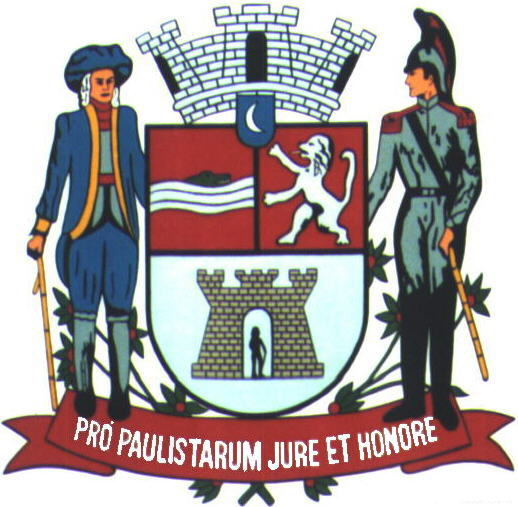 6ª SESSÃO SOLENEOUTORGA DE TÍTULO DE CIDADÃO JACAREIENSEAO PADRE MESSIAS ROCHINSKIRealizada em 01/11/2022Horário: 19h4218ª (DÉCIMA OITAVA) LEGISLATURA - ANO IIRESUMO DA ATA ELETRÔNICA DA6ª (SEXTA) SESSÃO SOLENEAo primeiro (1º) dia do mês de novembro (11) do ano dois mil e vinte e dois (2022), às dezenove horas e quarenta e dois minutos (19h42), compareceram à Câmara Municipal de Jacareí, a fim de participar da SESSÃO SOLENE DE 
OUTORGA DE TÍTULO DE CIDADÃO JACAREIENSE AO PADRE MESSIAS ROCHINSKI, nos termos do Decreto Legislativo nº 441, de 10 de dezembro de 2021, os seguintes Vereadores: ABNER - PSDB; DUDI - PL; EDGARD SASAKI - PSDB; HERNANI BARRETO - REPUBLICANOS; LUÍS FLÁVIO (FLAVINHO) - PT; MARIA AMÉLIA - PSDB; PAULINHO DOS CONDUTORES – PL e RONINHA - PODEMOS. 	Registramos que as assinaturas dos vereadores, autoridades e demais convidados presentes à Solenidade constam da lista de presença que se encontra ao final desta Ata		A Sessão Solene foi presidida pelo Vereador PAULINHO DOS CONDUTORES, Presidente da Câmara Municipal de Jacareí, que compôs a Mesa juntamente com a Senhora PATRÍCIA JULIANI, Chefe de Gabinete da Prefeitura Municipal de Jacareí, neste ato representando o Prefeito Izaias José de Santana; a Vereadora MARIA AMÉLIA, autora do Decreto Legislativo nº 441/2021, que concedeu a honraria; e o homenageado, PADRE MESSIAS ROCHINSKI.	Após declarar aberta a sessão, o Presidente anunciou a execução do Hino Nacional Brasileiro e do Hino de Jacareí, na forma regimental 	Em seguida, o Mestre de Cerimônias cumprimentou a todos, registrou as autoridades presentes e fez uma explanação sobre o Decreto Legislativo no 441/2021 e acerca da honraria por ele concedida.	Na sequência, foi exibido vídeo produzido pela TV Câmara Jacareí apresentando biografia do homenageado e depoimentos acerca de sua trajetória.	Após a exibição do vídeo, os integrantes da Mesa procederam à entrega do TÍTULO DE CIDADÃO JACAREIENSE AO PADRE MESSIAS ROCHINSKI.	Em seguida, a Vereadora MARIA AMÉLIA procedeu à entrega de um buquê de flores à mãe do homenageado, Senhora DORALICE CRISPIM ROCHINSKI.	Logo após, o GRUPO AMOR PERFEITO realizou duas apresentações musicais em homenagem ao Padre Messias: Oração de São Francisco, do Padre Irala; e A Barca, do Padre Cesáreo Gabarain.	ORADORES: Anunciada a fase dos discursos, foram oradores a Vereadora MARIA AMÉLIA; o PADRE JOSÉ HENRIQUE, da Paróquia São João Batista; a Senhora PATRÍCIA JULIANI; o Vereador PAULINHO DOS CONDUTORES; e o CIDADÃO JACAREIENSE, PADRE MESSIAS ROCHINSKI	Concluídos os discursos, e após os anúncios do Mestre de Cerimônias, 
o Presidente solicitou mais uma apresentação musical, ao que procedeu o GRUPO AMOR PERFEITO.	O Presidente, então, agradeceu a presença de todos e encerrou a Sessão Solene às vinte e uma horas e oito minutos (21h08) 	Para constar, foi lavrado o presente Resumo da Ata Eletrônica por mim, ______________________ Rita de Cássia Fernandes Braga - Oficial Técnico Legislativo, digitado e assinado, na conformidade do Artigo 84 do Regimento Interno da Câmara Municipal de Jacareí. Cabe ressaltar que a Ata Eletrônica contendo a gravação desta Sessão ficará devidamente arquivada e os documentos nela mencionados ficarão à disposição na Secretaria Legislativa da Câmara para averiguação a qualquer tempo. Este Resumo deverá ser encaminhado para publicação no site da Câmara e para análise dos Vereadores, que terão o prazo de dois (02) dias úteis, a contar do envio, para propor retificação, inserção de algum registro ou impugnação, por escrito, sem o que se dará a aprovação tácita e, por consequência, a aceitação do conteúdo integral da Ata Eletrônica sem ressalvas, nos termos regimentais. Palácio da Liberdade, Jacareí, 3 de novembro de 2022.	PAULO FERREIRA DA SILVA(Paulinho dos Condutores)Presidente